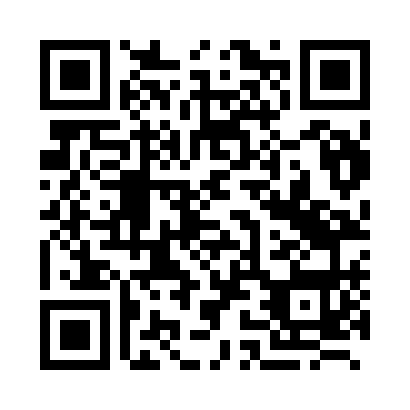 Prayer times for Vinh, VietnamWed 1 May 2024 - Fri 31 May 2024High Latitude Method: NonePrayer Calculation Method: Muslim World LeagueAsar Calculation Method: ShafiPrayer times provided by https://www.salahtimes.comDateDayFajrSunriseDhuhrAsrMaghribIsha1Wed4:135:3011:543:106:197:322Thu4:125:2911:543:096:207:323Fri4:115:2911:543:096:207:334Sat4:115:2811:543:086:207:335Sun4:105:2811:543:086:217:346Mon4:095:2711:543:076:217:347Tue4:095:2711:543:076:217:358Wed4:085:2611:543:076:227:359Thu4:075:2611:543:066:227:3610Fri4:075:2511:543:066:227:3611Sat4:065:2511:543:056:237:3712Sun4:065:2411:543:056:237:3713Mon4:055:2411:543:056:237:3814Tue4:055:2411:543:056:247:3815Wed4:045:2311:543:056:247:3916Thu4:045:2311:543:066:257:3917Fri4:035:2311:543:066:257:4018Sat4:035:2211:543:076:257:4019Sun4:025:2211:543:086:267:4120Mon4:025:2211:543:086:267:4221Tue4:015:2211:543:096:277:4222Wed4:015:2111:543:096:277:4323Thu4:015:2111:543:106:277:4324Fri4:005:2111:543:116:287:4425Sat4:005:2111:543:116:287:4426Sun4:005:2111:543:126:287:4527Mon3:595:2011:553:126:297:4528Tue3:595:2011:553:136:297:4629Wed3:595:2011:553:136:307:4630Thu3:585:2011:553:146:307:4731Fri3:585:2011:553:146:307:47